Pracovní list – Německo1, Prohlédni si tuto mapu, budeš ji potřebovat.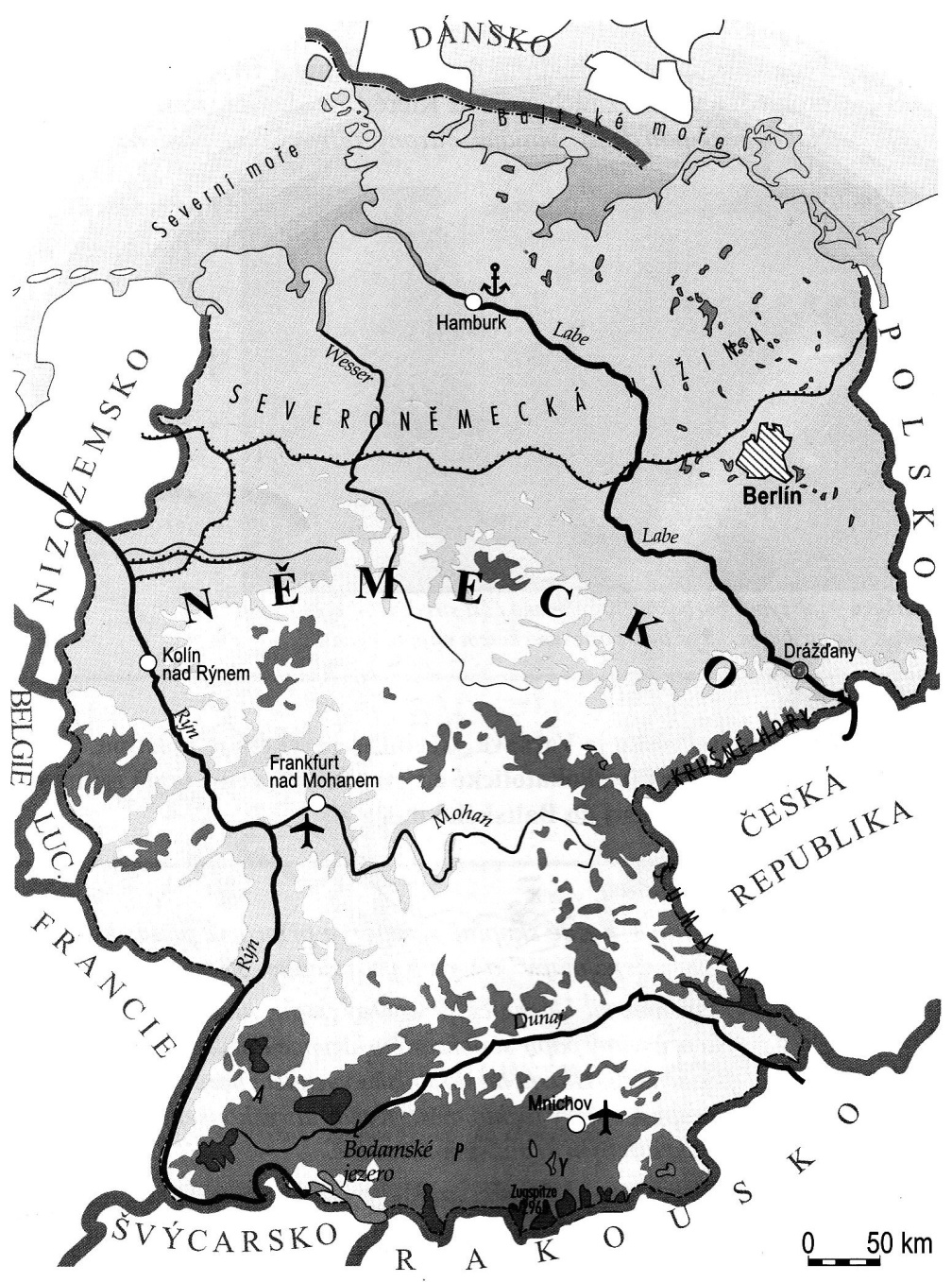 2, Orientuješ se na mapě? Doplň text.Hlavní město: ____________________Další velká města: __________________________________________________________Povrch: jižní část území: _________________________              severní část území: ______________________     Nížiny: _______________________________________________________     Pohoří: ______________________________________________________     Nejvyšší hora ( + kolik měří): _____________________________________    Je nejvyšší vrchol ČR vyšší než nejvyšší vrchol Německa? O kolik se liší?      Odpověď: ____________________________________________________Odpověď: ____________________________________________________Vodstvo: řeky - _______________________________________________________                moře - ______________________________________________________                přístav - _______________                jezero - _________________________ObecnéLetiště: ______________________________________Město na řece Rýn: _____________________V ústí do Severního moře leží město: ___________________3, Zakroužkuj správnou světovou stranu: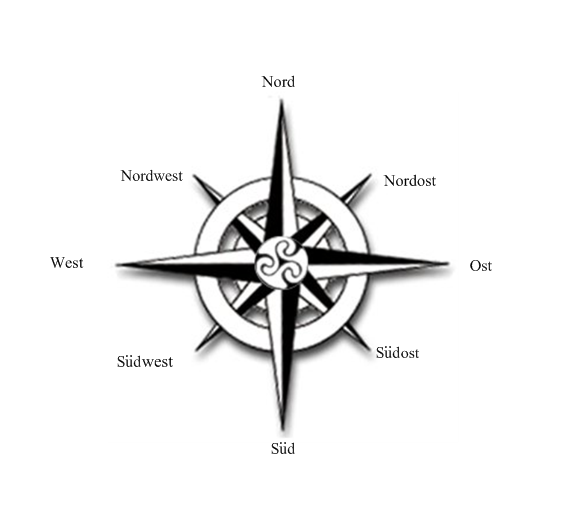 Bodamské jezero:  	S       SV      V      JV      J       JZ       Z     SZHamburk: 		S       SV      V      JV      J       JZ       Z       SZKolín nad Rýnem:	 S       SV      V      JV      J       JZ       Z       SZDrážďany:		 S       SV      V      JV      J       JZ       Z SZ4, Vypiš sousední státy Německa podle abecedy.________________________________________________________________________________________________________________________________________ŘEŠENÍ:2, Orientuješ se na mapě? Doplň text.Hlavní město: BerlínDalší velká města: Hamburk, Drážďany, Kolín nad Rýnem, Frankfurt nad Mohanem, MnichovPovrch: jižní část území: hornatý              severní část území: nížinný     Nížiny: Severoněmecká nížina     Pohoří: Krušné hory, Šumava, Alpy     Nejvyšší hora ( + kolik měří): Zugspitze 2 963 m    Je nejvyšší vrchol ČR vyšší než nejvyšší vrchol Německa? O kolik se liší?      Odpověď: Nejvyšší vrchol ČR není vyšší než nejvyšší vrchol ČR.Odpověď: Liší se o 1 361 m.Vodstvo: řeky – Labe, Wesser, Mohan, Rýn, Dunaj                moře – Severní moře, Baltské moře                přístav - Hamburk                jezero – Bodamské jezeroObecnéLetiště: Frankfurt, MnichovMěsto na řece Rýn: Kolín nad RýnemV ústí do Severního moře leží město: Hamburk3, Zakroužkuj správnou světovou stranu:Bodamské jezero:  	S       SV      V      JV      J       JZ       Z     SZHamburk: 		S       SV      V      JV      J       JZ       Z       SZKolín nad Rýnem:	 S       SV      V      JV      J       JZ       Z       SZDrážďany:		 S       SV      V      JV      J       JZ       Z SZ4, Vypiš sousední státy Německa podle abecedy.Belgie, Česká republika, Dánsko, Francie, Lucembursko, Nizozemsko, Polsko, Rakousko, Švýcarsko